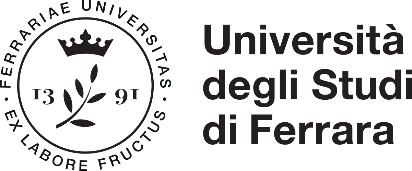 ALLEGATO 5) al Regolamento per la formazione e l’aggiornamento del personale tecnico - amministrativo dell’Università degli Studi di FerraraATTESTATOSi dichiara cheNOME COGNOMEin servizio presso questa Amministrazione,ha partecipato al corso TITOLO DEL CORSOtenutosi presso questo Ateneo il giorno DATA per un totale di NUMERO ore.Ferrara, DATA	IL DIRETTORE GENERALE	FIRMA